First Name of Application CV No 1643346Whatsapp Mobile: +971504753686 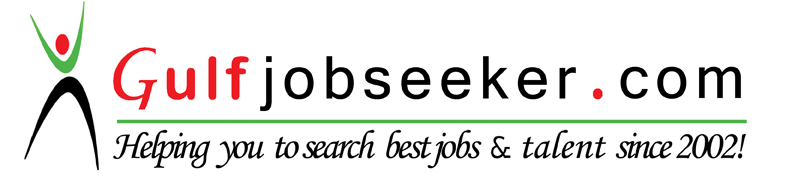 To get contact details of this candidate Purchase our CV Database Access on this link.http://www.gulfjobseeker.com/employer/services/buycvdatabase.php CAREER OBJECTIVETo impart and further develop my relevant and industry knowledge and experiences, and strive towards making significant contributions for the continuous growth and success of the business entity or industry, where I will be employed or part of. SUMMARY OF QUALIFICATIONSA bachelor degrees holder in Computer Science (CS) and Hotel and Restaurant Management (HRM), equipped with over thirteen years of notable work experiences, driven by “Can-Do Mentality” and “Due Diligence” attitudes and self-objectives towards assigned tasks or key areas of responsibilities. Open to learn new things and has the capability to work outside of comfort zone, for self-career-sustainability.  SOFTWARE APPLICATIONS/ PROGRAMS USED/ KNOWLEDGEABLEMicrosoft Office (Word, Excel and PPT) | Basic to intermediate literacy skill   KEY SKILLS Excellent communication and interpersonal skillsStrong organizational and time management skillsDecision making skillsAbility to manage in a diverse environment with a focus on client and customer servicesGood business and commercial acumenStrong leadership and motivating skills including the ability to build strong relationships with customers and staffThe ability to think quickly, work in stressful circumstances and stay calm in a crisisFinancial, budgeting and stock-taking skillsKnowledge of food, food hygiene and food preparationKnow to handle kidsWORK EXPERIENCEFood Service Supervisor – Catering ServicesMelanie’s cateringDistrict III, Pilar Street, Cauayan City, Isabela, Philippines, 3305Tenure: November 2010 to February 2016Company Overview: A family-owned proprietorship venture, established after our mother’s (Melanie M. Uy) decades of reputational wealth in catering services; since 1980.  Company Tel.: +63906 492 5851 Key Responsibilities: Supervise, co-ordinate and schedule activities of staff that prepare, portion and serve food.Estimate and order ingredients and supplies required for meal preparationPrepare food order summaries for chef according to request Establish methods to meet work schedulesMaintain records of stockTrain staff in job duties, and sanitation and safety proceduresEnsure that food and service meet quality control standards.Assistant Manager – Restaurant ManagementDalin RestaurantAritao, Nueva Viscaya, PhilippinesTenure: January 2010- October 2010Company Overview: A conglomerate venture of Dalin Family businesses Company Tel.: +63977 176 6203 Key Responsibilities: Assist in planning, leading, execution, management and overseeing of day-to-day restaurant operational activities, with focus on quality and value-for-money of food and services, for optimal customer satisfactions; beneficial to all stakeholders (Management, employees and customers); Efficiently manage and oversee restaurant’s operation in the absence of restaurant manager and/ or whilst away; Conduct pre or post operation meetings to review day-to-day operations; Plan and delegate day-to-day staffs responsibilities to ensure smooth operation and assigned tasks and operational objectives are met, whilst excellent services are consistently achieved and maintained; Day-to-day review of catering operational activities against set objectivesProvide coaching and feedback to staff(s), to ensure delivery of “satisfactory customer experiences”, based on industry benchmarks and best practices; Ensure restaurant operation meet and/ or exceed operational standards in terms of food quality and cleanliness, and ensure constant sanitations of used cooking-wares and equipments are in accordance to local health authority’s requirements and standards; Constantly monitor product and labor costs against services’ costs to remain within the operational budget; Solicit customers’ feedbacks to understand their needs and convert them into “Operational Improvement Plan”; Lead and monitor procurement and inventory of supplies. Food Counter Attendant- Dalin RestaurantDalin RestaurantAritao, Nueva Viscaya, PhilippinesSuccessful track record of delivering prompt and courteous food and beverages serviceDemonstrated ability to take and fill ordersFirst-hand experience in cleaning and maintaining dining areaCompetent at preparing food and specialty beveragesEffective skills in delivering food orders at counters and tablesSpecial talent for maintaining cleanlinessWell-versed in stocking food productsAdept at using point-of-sale system, making bills and receiving paymentExcellent customer service skillsGood interpersonal skills to deal efficiently with patrons, coworkers and general publicProfessional appearance and mannersReady to work in varied shifts, including weekends and holidaysSales Assistant – RetailPlaza Isabel MallSan Fermin, Cauayan, Isabela, Philippines  Tenure: May 2002 to June 2006Company Overview: A defunct retail enterprise. Key Responsibilities: Undertake retail and customer service activities as assigned, to meet, optimize and/ or exceed sales targets, profitability and customer satisfaction in conjunction with the Store operational objectives; Contribute and involve in the conception and delivery of new and innovative merchandising ideas to enhance store operations, in order to ensure customers’ satisfactions are achieved and maintained; Undertake payment (Cash and/ or credit) system/ schemes in accordance with store set procedures and policies; Assist in weekly planning and implementation of store merchandising, layout for efficient customers’ shopping flow; Assist the store manager in day-to-day and weekly inventories and preparation of report; Maintain safe and clean store environment, in according with store health and safety policy, as well as in compliance with mall and relevant local authorities’ operational requirements; Assist, orient and guide new store staff(s) regarding day-to-day operational activities; Undertake telephone and/ or internet queries and solicit feedbacks to ensure and maintain effective communications and relationship with customers; Always wear a smile in day-to-day dealing with customers, to maintain happy and welcoming store atmosphere; and Carry out ad-hoc duties as and when required by the store manager. EDUCATIONAL ATTAINMENTS A.Y.: 2013-2015			Bachelor’s Degree in Hotel and Restaurant Management   Isabela State University, Cauayan Campus 						(Highest Tertiary Educational Attainment)   Cauayan City, Isabela, Philippines, 3305  A.Y. 2001- 2002 (Incomplete)	Bachelor in Computer Science  STI College of Manila(Second Highest Tertiary Educational Attainment)     Manila, Philippines  OBTAINED CERTIFICATION TRAININGSPERSONAL INFORMATIONNationality		: Filipino Civil Status		: Married Date of Birth		: October 1, 1984 Age			: 31 Years OldReligion			: Roman Catholic	Language Spoken	: English and TagalogTraining Course/ Description Obtained Rating (%) Date Obtained Certification Institution/ Body 1. Baking (Basic & Intermediate) 92 20th April to 25th May, 2015 Baguio Country Club, Baguio City, Philippines 2. Banquet preparation and management 98 20th April to 25th May, 2015 Baguio Country Club, Baguio City, Philippines 3. Bar Tending 96 20th April to 25th May, 2015 Baguio Country Club, Baguio City, Philippines 